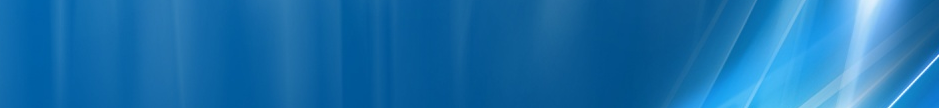 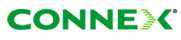 Probabil vechi microcell instalat de Mobifon pe coltul cladirii Europe House – deci între bulevardul Lascar Catargiu si Calea Victoriei – pe un stâlp electric înainte de trecerea de pietoni peste Calea Victoriei. RBS-ul cu antena integrata este orientat pentru a emite catre SUD, de-a lungul bulevardului Calea Victoriei (zona sediului ROMPETROL)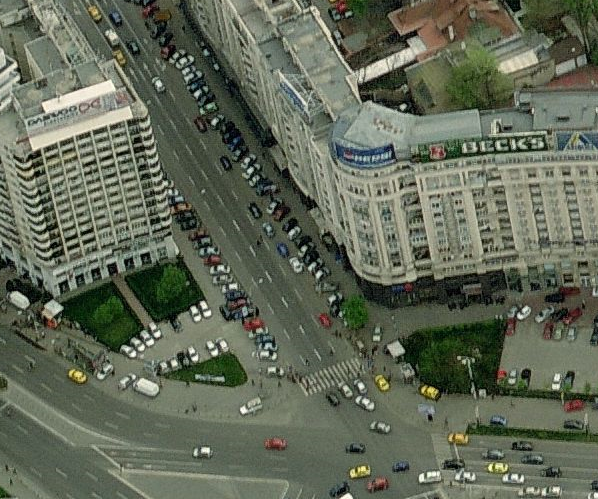 HW equipmentRBS Ericsson 2302	      | 2 TRX   +   Antenna		| MainRBS Ericsson 2302	      | 2 TRX			| ExtensionMini-Link EricssonMW-ul pare sa fie orientat catre istoricul 023 Dorobanti (pe bulevardul Iancu de Hunedoara catre Stefan ce Mare… LAC 11142) BCCHAfiseazaLACCIDTRXDiverse59Piata Victoriei11132304213FH 31 / 59 / 622Ter  –  MB 2BA_List 1 / 5 / 7 / 9 / 11 / 13 / 15 / 18 / 20 / 33 / 35 / 37 / 39 / 40 / 45 / 55 / 59 / 61  |  643 / 647 / 653 / 681RAM-111 dBmRAR2Test 7 EAHC B  |  2Ter MB2T321240BSIC 5  |  RLT 16MTMS-TXPWR-MAX-CCH5     |33 dBmPRP4DSF22BABS-AG-BLKS-RES1CNCCCH configuration0     |Not CombinedRAI1RAC4CRH8